
Obec HORNÍ BRANNÁ Vás srdečně zve 
na slavnostní rozsvícení
VÁNOČNÍHO STROMU  
 a představení
BETLÉMU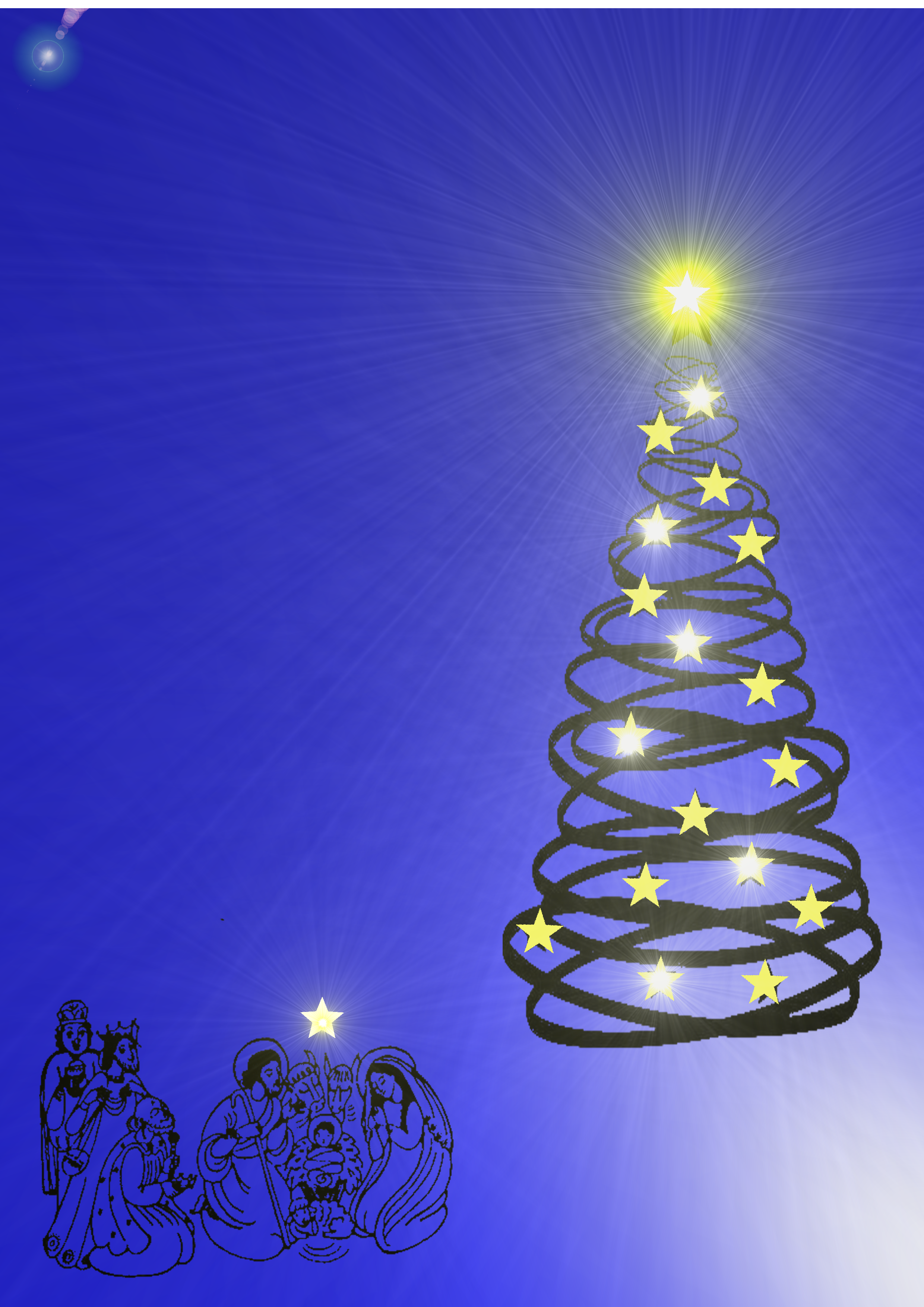 v sobotu 2. 12. 2017 od 15:00,
areál zámku Horní Branná.

15:00 – 16:00
vánoční dílničky pro děti i dospělé (v 1. patře zámku)15:00 – 18:00
adventní trh rukodělných výrobků
výstava betlémů  (expozice v přízemí zámku)
vystoupení skupiny JAPATO
vystoupení žáků MŠ Valteřice a MŠ a ZŠ Horní Branná15:45
představení originálního dřevěného BETLÉMU16:45 – 17:00
ROZSVÍCENÍ VÁNOČNÍHO STROMUTradiční občerstvení zajištěno! Prodej obecních kalendářů na rok 2018.

